УТВЕРЖДАЮ И.о.Директора ГБ ПОУ ЛО «ПК»___________         Е.А.Смирнова «27» июня  2016г.ПАСПОРТ ДОСТУПНОСТИобъекта социальной инфраструктуры (ОСИ)№ 1. Общие сведения об объекте1.1. Наименование (вид) объекта Государственное бюджетное профессиональное образовательное учреждение Ленинградской области «Политехнический колледж» города Светогорска__(ГБ ПОУ ЛО «ПК»)1.2. Адрес объекта:  188992 Ленинградская область,Выборгский _район, г.Светогорск, ул.Красноармейская, дом 3   pl40@yandex.ru телефон /факс 8 (81378) 43-262, 45-865  1.3. Сведения о размещении объекта:-отдельно стоящее здание, состоящее из 4-х этажей(подземных этажей-1)общей площадью - 2381,8 кв.м ,  c прилегающим  общественно-бытовым корпусом в 2 этажа , где расположены: спортзал, библиотека ,столовая)  общей площадью 2233,9 кв.м , и 1 этажное здание- учебных  мастерских общей площадью  1687,8 кв.м.- наличие прилегающего земельного участка: да1.4. Год постройки здания – 1987 г., капитальный ремонт – не проводился, текущий косметический ремонт произведен в  2016 году.1.5. Дата предстоящих плановых ремонтных работ: текущего – 2016 год , капитального – не предусмотреноСведения об организации,  расположенной на объектеИ.о.директора ГБ ПОУ ЛО «ПК» – Смирнова Елена Александровна – 8(881378) 43-262 Контактные  лица  :Сидельникова Елена Александровна -  мобильный телефон – +7 921 744 04 58Лазутина Оксана Дмитриевна-мобильный телефон + 7 931 346  32 641.6. Название учрежденияПолное юридическое наименование – согласно Уставу: Государственное бюджетное профессиональное образовательное учреждение Ленинградской области «Политехнический колледж» города Светогорска__(ГБ ПОУ ЛО «ПК»)1.7. Юридический адрес учреждения: 188992 Ленинградская область,Выборгский _район, г.Светогорск, ул.Красноармейская, дом 3 pl40@yandex.ru телефон /факс 8 (81378)43-262,45-865  1.8. Основание для пользования объектом (оперативное управление, аренда, собственность):   оперативное управление1.9. Форма собственности (государственная, негосударственная): государственная Территориальная принадлежность (федеральная, региональная, муниципальная): региональная Вышестоящая организация (наименование):  Комитет общего и профессионального образования Ленинградской области Адрес вышестоящей организации, другие координаты:191028 , Санкт_Петербург, наб.реки Фонтанки,14 , тел. 273 33 78, office edu@lenreg.ru2. Характеристика деятельности организации на объекте (по обслуживанию населения)2.1 Сфера деятельности: образование2.2 Виды оказываемых услуг:реализация основных профессиональных образовательных программ среднего профессионального образования - программ подготовки квалифицированных рабочих и служащих, реализация  основных профессиональных образовательных программ среднего профессионального образования программ - подготовки специалистов среднего звена, реализация основных программ профессионального обучения -  программ профессиональной подготовки по профессиям рабочих, должностям служащих реализация основных программ профессионального обучения -  программ повышения квалификации рабочих и служащих  реализация основных программ профессионального обучения - программ  переподготовки рабочих и   служащих) 2.3 Форма оказания услуг: (на объекте, с длительным пребыванием, в т.ч. проживанием, на дому, дистанционно): на объекте.2.4 Категории обслуживаемого населения по возрасту: дети, взрослые трудоспособного возраста2.5 Категории обслуживаемых инвалидов:  инвалиды с нарушениями опорно-двигательного аппарата, общее заболевание 2.6 Плановая мощность: посещаемость (количество обслуживаемых в день), вместимость, пропускная способность:  вместимость – 2 чел. 2.7 Участие в исполнении ИПР ребенка-инвалида:    нет3. Состояние доступности объекта3.1 Путь следования к объекту пассажирским транспортом (описать маршрут движения с использованием пассажирского транспорта) асфальтированный участок дороги длинной 500м. от остановки городского транспорта маршрута № 182,183,185 ( схема прилагается)3.2 Путь к объекту от ближайшей остановки пассажирского транспорта:3.2.1 расстояние до объекта 50 м. от остановки пригородного транспорта маршрута № 126, 850.3.2.2 время движения (пешком) 3-7  мин. от остановки .3.2.3 наличие  выделенного от проезжей части пешеходного пути:  нет3.2.4 Перекрестки: нерегулируемые3.2.5 Информация на пути следования к объекту: акустическая, тактильная, визуальная; нет:3.2.6 Перепады высоты на пути:  нетИх обустройство для инвалидов на коляске: нет3.3 Организация доступности объекта для инвалидов – форма обслуживания** - указывается один из вариантов: «А», «Б», «ДУ», «ВНД»3.4 Состояние доступности основных структурно-функциональных зон** Указывается: ДП-В - доступно полностью всем;  ДП-И (К, О, С, Г, У) – доступно полностью избирательно (указать категории инвалидов); ДЧ-В - доступно частично всем; ДЧ-И (К, О, С, Г, У) – доступно частично избирательно (указать категории инвалидов); ДУ - доступно условно, ВНД – временно недоступно3.5. Итоговое заключение о состоянии доступности ОСИ: ГБ ПОУ ЛО «ПК» (ОСИ) Доступно частично избирательно (опорно-двигательный аппарат). 4. Управленческое решение 4.1. Рекомендации по адаптации основных структурных элементов объекта*- указывается один из вариантов (видов работ): не нуждается; ремонт (текущий, капитальный); индивидуальное решение с ТСР; технические решения невозможны – организация альтернативной формы обслуживания4.2. Период проведения работ  - 2017-2020 гг.4.3 Ожидаемый результат (по состоянию доступности) после выполнения работ по адаптации – Доступно частично избирательно (опорно-двигательный аппарат). Оценка результата исполнения программы, плана (по состоянию доступности) Доступно частично избирательно (опорно-двигательный аппарат). 4.4. Для принятия решения требуется, не требуется (нужное подчеркнуть):Согласование 1) разработка проектно-сметной документации2) экспертиза проекта3) согласование работ с надзорными органамиИмеется заключение уполномоченной организации о состоянии доступности объекта (наименование документа и выдавшей его организации, дата): нет________________________________________________________________4.5. Информация размещена (обновлена) на Карте доступности субъекта Российской Федерации дата: не размещена(наименование сайта, портала)5. Особые отметкиПаспорт сформирован на основании:1. Анкеты (информация об объекте) от «27» июня 2016 г.,2. Акта обследования объекта: №     акта  от  «27» июня  2016 г.,3.Решения Комиссии (рабочей группы) Протокол № 1 от «27» июня 2016 гПриложение А.3            УТВЕРЖДАЮ И.о.директора ГБ ПОУ ЛО «ПК» ___________         Е.А.Смирнова                                                                               « 27  » июня  2016г.АНКЕТА (информация об объекте социальной инфраструктуры) К ПАСПОРТУ ДОСТУПНОСТИ ОСИ№  1. Общие сведения об объекте1.1. Наименование (вид) объекта Государственное бюджетное профессиональное образовательное учреждение Ленинградской области «Политехнический колледж» города Светогорска__(ГБ ПОУ ЛО «ПК»)1.2. Адрес объекта:  188992 Ленинградская область,Выборгский _район, г.Светогорск, ул.Красноармейская, дом 3   pl40@yandex.ru телефон /факс 8 (81378) 43-262, 45-865  1.3. Сведения о размещении объекта:- отдельно стоящее здание, состоящее из 4-х этажей( подземных этажей-1)общей площадью - 2381,8 кв.м ,  c прилегающим  общественно-бытовым корпусом в 2 этажа , где расположены: спортзал, библиотека ,столовая)  общей площадью 2233,9 кв.м , и 1 этажное здание- учебных  мастерских общей площадью  1687,8 кв.м.- наличие прилегающего земельного участка:  да1.4. Год постройки здания –  1987 г., капитальный ремонт – не проводился, текущий косметический ремонт произведен в  2016 году.1.5. Дата предстоящих плановых ремонтных работ: текущего – 2016 год , капитального – не предусмотреноСведения об организации,  расположенной на объектеИ.о.директора ГБ ПОУ ЛО «ПК»  – Смирнова Елена Александровна – 8(881378) 43-262 Контактные  лица  :Сидельникова Елена Александровна -  мобильный телефон – +7 921 744 04 58,Лазутина Оксана Дмитриевна-мобильный телефон +7 931346 32 641.6. Название учреждения Полное юридическое наименование – согласно Уставу: Государственное бюджетное профессиональное образовательное учреждение Ленинградской области «Политехнический колледж» города Светогорска__(ГБ ПОУ ЛО «ПК»)1.7. Юридический адрес учреждения: 188992 Ленинградская область,Выборгский _район, г.Светогорск, ул.Красноармейская, дом 3 pl40@yandex.ru телефон /факс 8 (81378)43-262,45-865  1.8. Основание для пользования объектом (оперативное управление, аренда, собственность):  оперативное управление1.9. Форма собственности (государственная, негосударственная): государственная Территориальная принадлежность (федеральная, региональная, муниципальная): региональная Вышестоящая организация (наименование):Комитет общего и профессионального образования Ленинградской области Адрес вышестоящей организации, другие координаты:191028 , Санкт_Петербург, наб.реки Фонтанки,14 , тел. 273 33 78, office edu@lenreg.ru2. Характеристика деятельности организации на объекте (по обслуживанию населения)2.1 Сфера деятельности: образование2.2 Виды оказываемых услуг:реализация основных профессиональных образовательных программ среднего профессионального образования - программ подготовки квалифицированных рабочих и служащих, реализация  основных профессиональных образовательных программ среднего профессионального образования программ - подготовки специалистов среднего звена, реализация  основных программ профессионального обучения -  программ профессиональной подготовки по профессиям рабочих, должностям служащих реализация основных программ профессионального обучения -  программ повышения квалификации рабочих и служащих  реализация основных программ профессионального обучения - программ  переподготовки рабочих и   служащих. 2.3 Форма оказания услуг: (на объекте, с длительным пребыванием, в т.ч. проживанием, на дому, дистанционно):на объекте.2.4 Категории обслуживаемого населения по возрасту: дети, взрослые трудоспособного возраста2.5 Категории обслуживаемых инвалидов:  инвалиды с нарушениями опорно-двигательного аппарата, общее заболевание 2.6 Плановая мощность: посещаемость (количество обслуживаемых в день), вместимость, пропускная способность:  вместимость – 2 чел. 2.7 Участие в исполнении ИПР ребенка-инвалида:    нет3. Состояние доступности объекта3.1 Путь следования к объекту пассажирским транспортом (описать маршрут движения с использованием пассажирского транспорта) асфальтированный участок дороги длинной 500м. от остановки городского транспорта маршрута № 182,183,185 ( схема прилагается)3.2 Путь к объекту от ближайшей остановки пассажирского транспорта:3.2.1 расстояние до объекта 50 м. от остановки пригородного транспорта маршрута № 126, 850.3.2.2 время движения (пешком)  3-7  мин. от остановки .3.2.3 наличие  выделенного от проезжей части пешеходного пути:  нет3.2.4 Перекрестки: нерегулируемые3.2.5 Информация на пути следования к объекту: акустическая, тактильная, визуальная; нет:3.2.6 Перепады высоты на пути:  нетИх обустройство для инвалидов на коляске: нет3.3 Организация доступности объекта для инвалидов – форма обслуживания** - указывается один из вариантов: «А», «Б», «ДУ», «ВНД»3.4 Состояние доступности основных структурно-функциональных зон** Указывается: ДП-В - доступно полностью всем;  ДП-И (К, О, С, Г, У) – доступно полностью избирательно (указать категории инвалидов); ДЧ-В - доступно частично всем; ДЧ-И (К, О, С, Г, У) – доступно частично избирательно (указать категории инвалидов); ДУ - доступно условно, ВНД – временно недоступно3.5. Итоговое заключение о состоянии доступности ОСИ: ГБ ПОУ ЛО «ПК» (ОСИ) Доступно частично избирательно (опорно-двигательный аппарат). 4. Управленческое решение 4.1. Рекомендации по адаптации основных структурных элементов объекта*- указывается один из вариантов (видов работ): не нуждается; ремонт (текущий, капитальный); индивидуальное решение с ТСР; технические решения невозможны – организация альтернативной формы обслуживания4.2. Период проведения работ - 2017-2020 гг.4.3 Ожидаемый результат (по состоянию доступности) после выполнения работ по адаптации – Доступно частично избирательно (опорно-двигательный аппарат). Оценка результата исполнения программы, плана (по состоянию доступности) Доступно частично избирательно (опорно-двигательный аппарат). 4.4. Для принятия решения требуется, не требуется (нужное подчеркнуть):Согласование 1)разработка проектно-сметной документации2)экспертиза проекта3)согласование работ с надзорными органамиИмеется заключение уполномоченной организации о состоянии доступности объекта (наименование документа и выдавшей его организации, дата): нет________________________________________________________________4.5. Информация размещена (обновлена) на Карте доступности субъекта Российской Федерации дата: не размещена                                                                                                     Приложение А.4УТВЕРЖДАЮИ.о.Директора ГБ ПОУ ЛО «ПК»___________         Е.А.Смирнова«27» июня 2016г.АКТ ОБСЛЕДОВАНИЯобъекта социальной инфраструктуры К ПАСПОРТУ ДОСТУПНОСТИ ОСИ№ 1. Общие сведения об объекте1.1. Наименование (вид) объекта Государственное бюджетное профессиональное образовательное учреждение Ленинградской области «Политехнический колледж» города Светогорска__(ГБ ПОУ ЛО «ПК»)1.2. Адрес объекта:  188992 Ленинградская область,Выборгский _район, г.Светогорск, ул.Красноармейская, дом 3   pl40@yandex.ru телефон /факс 8 (81378) 43-262, 45-865  1.3. Сведения о размещении объекта:- отдельно стоящее здание, состоящее из 4-х этажей( подземных этажей-1)общей площадью - 2381,8 кв.м ,  c прилегающим  общественно-бытовым корпусом в 2 этажа , где расположены: спортзал, библиотека ,столовая)  общей площадью 2233,9 кв.м , и 1 этажное здание- учебных  мастерских общей площадью  1687,8 кв.м.- наличие прилегающего земельного участка:  да1.4. Год постройки здания –  1987 г., капитальный ремонт – не проводился, текущий косметический ремонт произведен в  2016 году.1.5. Дата предстоящих плановых ремонтных работ: текущего – 2016 год , капитального – не предусмотреноСведения об организации,  расположенной на объектеИ.о.директора ГБ ПОУ ЛО «ПК»  – Смирнова Елена Александровна – 8(881378)  43-262Контактные  лица  :Сидельникова Елена Александровна -  мобильный телефон – +7 921 744 04 58,Лазутина Оксана Дмитриевна-мобильный телефон +7 931346 32 641.6. Название учреждения Полное юридическое наименование – согласно Уставу: Государственное бюджетное профессиональное образовательное учреждение Ленинградской области «Политехнический колледж» города Светогорска__(ГБ ПОУ ЛО «ПК»)1.7. Юридический адрес учреждения: 188992 Ленинградская область,Выборгский _район, г.Светогорск, ул.Красноармейская, дом 3 pl40@yandex.ru телефон /факс 8 (81378)43-262,45-865  1.8. Основание для пользования объектом (оперативное управление, аренда, собственность):   оперативное управление1.9. Форма собственности (государственная, негосударственная): государственная Территориальная принадлежность (федеральная, региональная, муниципальная): региональная Вышестоящая организация (наименование):  Комитет общего и профессионального образования Ленинградской области Адрес вышестоящей организации, другие координаты:191028 , Санкт_Петербург, наб.реки Фонтанки,14 , тел. 273 33 78, office edu@lenreg.ru2. Характеристика деятельности организации на объекте (по обслуживанию населения)2.1 Сфера деятельности: образование2.2 Виды оказываемых услуг:реализация основных профессиональных образовательных программ среднего профессионального образования - программ подготовки квалифицированных рабочих и служащих, реализация  основных профессиональных образовательных программ среднего профессионального образования программ - подготовки специалистов среднего звена, реализация  основных программ профессионального обучения -  программ профессиональной подготовки по профессиям рабочих, должностям служащих реализация основных программ профессионального обучения -  программ повышения квалификации рабочих и служащих  реализация основных программ профессионального обучения - программ  переподготовки рабочих и   служащих) 2.3 Форма оказания услуг: (на объекте, с длительным пребыванием, в т.ч. проживанием, на дому, дистанционно):на объекте.2.4 Категории обслуживаемого населения по возрасту: дети, взрослые трудоспособного возраста2.5 Категории обслуживаемых инвалидов:  инвалиды с нарушениями опорно-двигательного аппарата, общее заболевание 2.6 Плановая мощность: посещаемость (количество обслуживаемых в день), вместимость, пропускная способность:  вместимость – 2 чел. 2.7 Участие в исполнении ИПР ребенка-инвалида:    нет3. Состояние доступности объекта3.1 Путь следования к объекту пассажирским транспортом (описать маршрут движения с использованием пассажирского транспорта) асфальтированный участок дороги длинной 500м. от остановки городского транспорта маршрута № 182,183,185 ( схема прилагается)3.2 Путь к объекту от ближайшей остановки пассажирского транспорта:3.2.1 расстояние до объекта 50 м. от остановки пригородного транспорта маршрута № 126, 850.3.2.2 время движения (пешком)  3-7  мин. от остановки .3.2.3 наличие  выделенного от проезжей части пешеходного пути:  нет3.2.4 Перекрестки: нерегулируемые3.2.5 Информация на пути следования к объекту: акустическая, тактильная, визуальная; нет:3.2.6 Перепады высоты на пути:  нетИх обустройство для инвалидов на коляске: нет3.3 Организация доступности объекта для инвалидов – форма обслуживания** - указывается один из вариантов: «А», «Б», «ДУ», «ВНД»3.4 Состояние доступности основных структурно-функциональных зон** Указывается: ДП-В - доступно полностью всем;  ДП-И (К, О, С, Г, У) – доступно полностью избирательно (указать категории инвалидов); ДЧ-В - доступно частично всем; ДЧ-И (К, О, С, Г, У) – доступно частично избирательно (указать категории инвалидов); ДУ - доступно условно, ВНД – временно недоступно3.5. Итоговое заключение о состоянии доступности ОСИ: ГБ ПОУ ЛО «ПК» (ОСИ) Доступно частично избирательно (опорно-двигательный аппарат). 4. Управленческое решение 4.1. Рекомендации по адаптации основных структурных элементов объекта*- указывается один из вариантов (видов работ): не нуждается; ремонт (текущий, капитальный); индивидуальное решение с ТСР; технические решения невозможны – организация альтернативной формы обслуживания4.2. Период проведения работ  - 2017-2020 гг.4.3 Ожидаемый результат (по состоянию доступности) после выполнения работ по адаптации – Доступно частично избирательно (опорно-двигательный аппарат). Оценка результата исполнения программы, плана (по состоянию доступности) Доступно частично избирательно (опорно-двигательный аппарат). 4.4. Для принятия решения требуется, не требуется (нужное подчеркнуть):Согласование 1)разработка проектно-сметной документации2)экспертиза проекта3)согласование работ с надзорными органамиИмеется заключение уполномоченной организации о состоянии доступности объекта (наименование документа и выдавшей его организации, дата): нет________________________________________________________________4.5. Информация размещена (обновлена) на Карте доступности субъекта Российской Федерации дата: не размещена5. Особые отметкиПРИЛОЖЕНИЯ:Результаты обследования:1. Территории, прилегающей к объекту			на  3  л.2. Входа (входов) в здание					на  3  л.3. Путей движения в здании					на  2  л.4. Зоны целевого назначения объекта			на  4  л.5. Санитарно-гигиенических помещений			на  2  л.6. Системы информации (и связи) на объекте		на  2  л.Результаты фотофиксации на объекте  на 8  л.Поэтажные планы, паспорт БТИ  на  нет.Другое (в том числе дополнительная информация о путях движения к объекту) схемы движения к объекту, на объекте, к инфраструктуре города- стадион, парк.Руководительрабочей группы :И.о.директора ГБ ПОУ ЛО «ПК»Е.А.Смирнова (Должность, Ф.И.О.)			                (Подпись)Члены рабочей  группы :Директор МБУ «Комплексный центр социального обслуживания населения «Добро пожаловать»			                       Е.С.Крылова      (Должность, Ф.И.О.)			                  				(Подпись)Зам.директора по УПР ГБ ПОУ ЛО «ПК»             Е.А.Сидельникова                     (Должность, Ф.И.О.)			               				   (Подпись)В том числе:представители общественныхорганизаций инвалидов Председатель «Всероссийского общества инвалидов»Т.Н.Мельникова(Должность, Ф.И.О.)			                       				 (Подпись)представители организации,расположенной на объекте Зам.директора по УР  ГБ ПОУ ЛО «ПК»                                    О.Д.Лазутина(Должность, Ф.И.О.)			                       				 (Подпись)Управленческое решение согласовано «27» июня  2016  г.  комиссией  по паспортизации объекта .Приложение 1к Акту обследования ОСИ к паспорту доступности ОСИ№  от «27» июня  2016 г.I Результаты обследования:1. Территории, прилегающей к зданию (участка)                          Наименование объекта, адресГосударственное бюджетное профессиональное образовательное учреждение Ленинградской области «Политехнический колледж» города Светогорска(ГБ ПОУ ЛО «ПК»)188992 Ленинградская область,Выборгский _район, г.Светогорск, ул.Красноармейская, дом 3 pl40@yandex.ru телефон /факс 8 (81378) 43-262 II Заключение по зоне:* указывается: ДП-В - доступно полностью всем;  ДП-И (К, О, С, Г, У) – доступно полностью избирательно (указать категории инвалидов); ДЧ-В - доступно частично всем; ДЧ-И (К, О, С, Г, У) – доступно частично избирательно (указать категории инвалидов); ДУ - доступно условно, ВНД - недоступно**указывается один из вариантов: не нуждается; ремонт (текущий, капитальный); индивидуальное решение с ТСР; технические решения невозможны – организация альтернативной формы обслуживанияКомментарий к заключению: доступно частично избирательно ( О)Приложение 2к Акту обследования ОСИ к паспорту доступности ОСИ
№2.15
от « 27  » июня  2016 г.I Результаты обследования:2. Входа (входов) в зданиеГосударственное бюджетное профессиональное образовательное учреждение Ленинградской области «Политехнический колледж» города Светогорска(ГБ ПОУ ЛО «ПК»)188992 Ленинградская область,Выборгский _район, г.Светогорск, ул.Красноармейская, дом 3 pl40@yandex.ru телефон /факс 8 (81378)                            Наименование объекта, адресII. Заключение по зоне:* указывается: ДП-В - доступно полностью всем;  ДП-И (К, О, С, Г, У) – доступно полностью избирательно (указать категории инвалидов); ДЧ-В - доступно частично всем; ДЧ-И (К, О, С, Г, У) – доступно частично избирательно (указать категории инвалидов); ДУ - доступно условно, ВНД - недоступно**указывается один из вариантов: не нуждается; ремонт (текущий, капитальный); индивидуальное решение с ТСР; технические решения невозможны – организация альтернативной формы обслуживанияКомментарий к заключению: доступно частично избирательно (О)I Результаты обследования:3. Пути (путей) движения внутри здания (в т.ч. путей эвакуации)Государственное бюджетное профессиональное образовательное учреждение Ленинградской области «Политехнический колледж» города Светогорска(ГБ ПОУ ЛО «ПК»)188992 Ленинградская область,Выборгский _район, г.Светогорск, ул.Красноармейская, дом 3 pl40@yandex.ru телефон /факс 8 (81378)  Наименование объекта, адресII. Заключение по зоне:* указывается: ДП-В - доступно полностью всем;  ДП-И (К, О, С, Г, У) – доступно полностью избирательно (указать категории инвалидов); ДЧ-В - доступно частично всем; ДЧ-И (К, О, С, Г, У) – доступно частично избирательно (указать категории инвалидов); ДУ - доступно условно, ВНД - недоступно** указывается один из вариантов: не нуждается; ремонт (текущий, капитальный); индивидуальное решение с ТСР; технические решения невозможны – организация альтернативной формы обслуживанияКомментарий к заключению: доступно частично избирательно(О)      I Результаты обследования:4. Зоны целевого назначения здания (целевого посещения объекта)Вариант I – зона обслуживания инвалидовГосударственное бюджетное профессиональное образовательное учреждение Ленинградской области «Политехнический колледж» города Светогорска(ГБ ПОУ ЛО «ПК»)188992 Ленинградская область,Выборгский _район, г.Светогорск, ул.Красноармейская, дом 3 pl40@yandex.ru телефон /факс 8 (81378) 43-262 Наименование объекта, адресII. Заключение по зоне:* указывается: ДП-В - доступно полностью всем;  ДП-И (К, О, С, Г, У) – доступно полностью избирательно (указать категории инвалидов); ДЧ-В - доступно частично всем; ДЧ-И (К, О, С, Г, У) – доступно частично избирательно (указать категории инвалидов); ДУ - доступно условно, ВНД - недоступно**указывается один из вариантов: не нуждается; ремонт (текущий, капитальный); индивидуальное решение с ТСР; технические решения невозможны – организация альтернативной формы обслуживанияКомментарий к заключению:   доступно частично избирательно (О).Приложение 4 (II)к Акту обследования ОСИ к паспорту доступности ОСИ№ 2.15от «27»июня 2016 г.I Результаты обследования:4. Зоны целевого назначения здания (целевого посещения объекта)Вариант II – места приложения трудаII Заключение по зоне:* указывается: ДП-В - доступно полностью всем;  ДП-И (К, О, С, Г, У) – доступно полностью избирательно (указать категории инвалидов); ДЧ-В - доступно частично всем; ДЧ-И (К, О, С, Г, У) – доступно частично избирательно (указать категории инвалидов); ДУ - доступно условно, ВНД - недоступно**указывается один из вариантов: не нуждается; ремонт (текущий, капитальный); индивидуальное решение с ТСР; технические решения невозможны – организация альтернативной формы обслуживанияКомментарий к  заключению : ВНД- недоступноПриложение 4(III)к Акту обследования ОСИ к паспорту доступности ОСИ№ 2.15от «27 »июня 2016 г.I Результаты обследования:4. Зоны целевого назначения здания (целевого посещения объекта)Вариант III – жилые помещенияII Заключение по зоне:* указывается: ДП-В - доступно полностью всем;  ДП-И (К, О, С, Г, У) – доступно полностью избирательно (указать категории инвалидов); ДЧ-В - доступно частично всем; ДЧ-И (К, О, С, Г, У) – доступно частично избирательно (указать категории инвалидов); ДУ - доступно условно, ВНД - недоступно**указывается один из вариантов: не нуждается; ремонт (текущий, капитальный); индивидуальное решение с ТСР; технические решения невозможны – организация альтернативной формы обслуживанияКомментарий к заключению: ВНД- недоступноПриложение 5к Акту обследования ОСИ к паспорту доступности ОСИ№  2.15от «27 » июня 2016 г.I Результаты обследования:5. Санитарно-гигиенических помещенийГосударственное бюджетное профессиональное образовательное учреждение Ленинградской области «Политехнический колледж» города Светогорска(ГБ ПОУ ЛО «ПК»)188992 Ленинградская область,Выборгский _район, г.Светогорск, ул.Красноармейская, дом 3 pl40@yandex.ru телефон /факс 8 (81378) 43-262Наименование объекта, адресII. Заключение по зоне:* указывается: ДП-В - доступно полностью всем;  ДП-И (К, О, С, Г, У) – доступно полностью избирательно (указать категории инвалидов); ДЧ-В - доступно частично всем; ДЧ-И (К, О, С, Г, У) – доступно частично избирательно (указать категории инвалидов); ДУ - доступно условно, ВНД - недоступно**указывается один из вариантов: не нуждается; ремонт (текущий, капитальный); индивидуальное решение с ТСР; технические решения невозможны – организация альтернативной формы обслуживанияКомментарий к заключению: – доступно частично избирательно(О)Приложение 6к Акту обследования ОСИ к паспорту доступности ОСИ№ 2.15от « 27» июня  2016 г.I Результаты обследования:6. Системы информации на объектеГосударственное бюджетное профессиональное образовательное учреждение Ленинградской области «Политехнический колледж» города Светогорска(ГБ ПОУ ЛО «ПК»)188992 Ленинградская область,Выборгский _район, г.Светогорск, ул.Красноармейская, дом 3 pl40@yandex.ru телефон /факс 8 (81378)  Наименование объекта, адресII. Заключение по зоне:* указывается: ДП-В - доступно полностью всем;  ДП-И (К, О, С, Г, У) – доступно полностью избирательно (указать категории инвалидов); ДЧ-В - доступно частично всем; ДЧ-И (К, О, С, Г, У) – доступно частично избирательно (указать категории инвалидов); ДУ - доступно условно, ВНД - недоступно**указывается один из вариантов: не нуждается; ремонт (текущий, капитальный); индивидуальное решение с ТСР; технические решения невозможны – организация альтернативной формы обслуживанияКомментарий к заключению:  доступно частично избирательно(О).I. План-схемы образовательной организации1. Район расположения образовательной организации, пути движения транспортных средств и детей (обучающихся)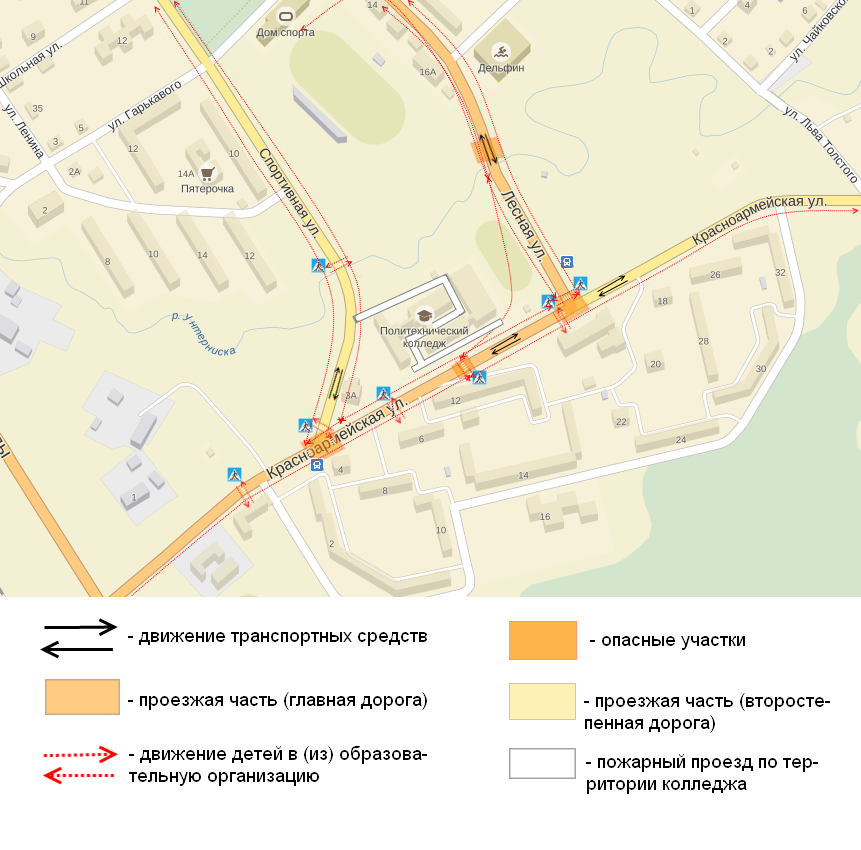 2. Схема организации дорожного движения в непосредственной близости от образовательной организации с размещением соответствующих технических средств организации дорожного движения, маршрутов движения детей и расположения
парковочных мест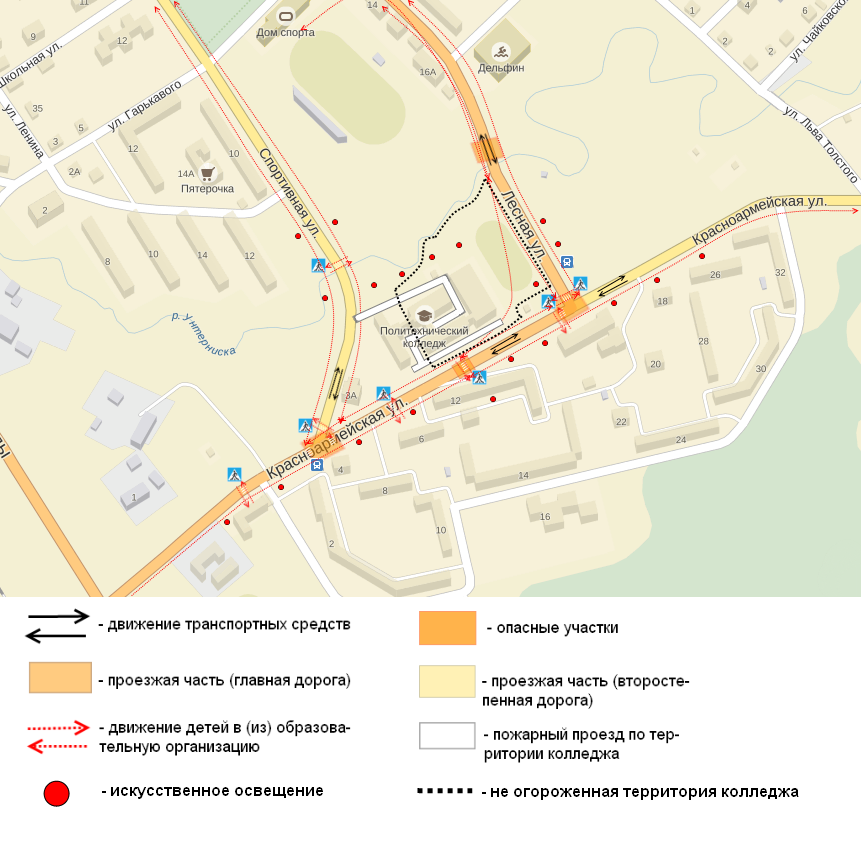 3. Маршруты движения организованных групп детей от образовательной организации к стадиону, парку
или спортивно-оздоровительному комплексу 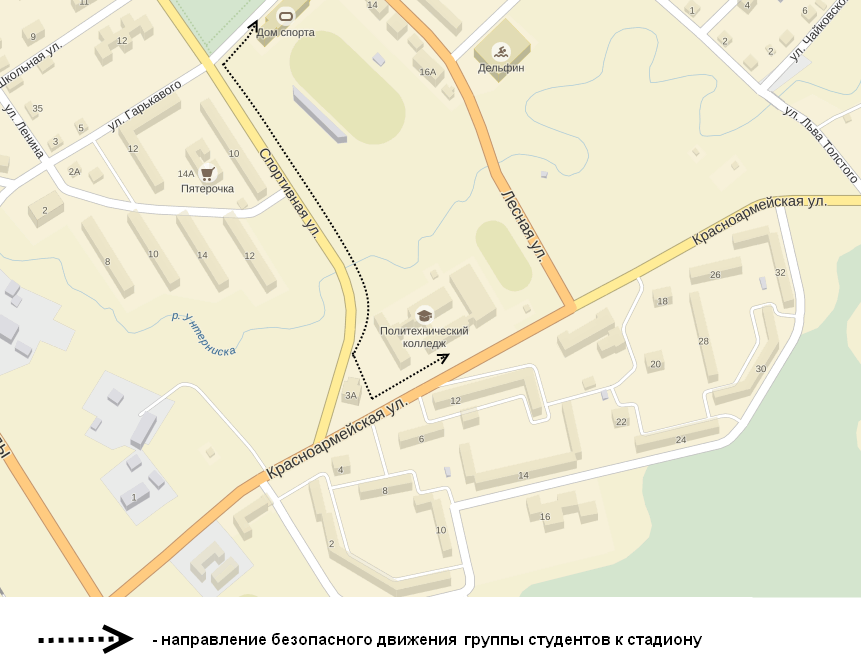 4. Пути движения транспортных средств к местам разгрузки/погрузки и рекомендуемые безопасные пути передвижения детей по территории образовательной организации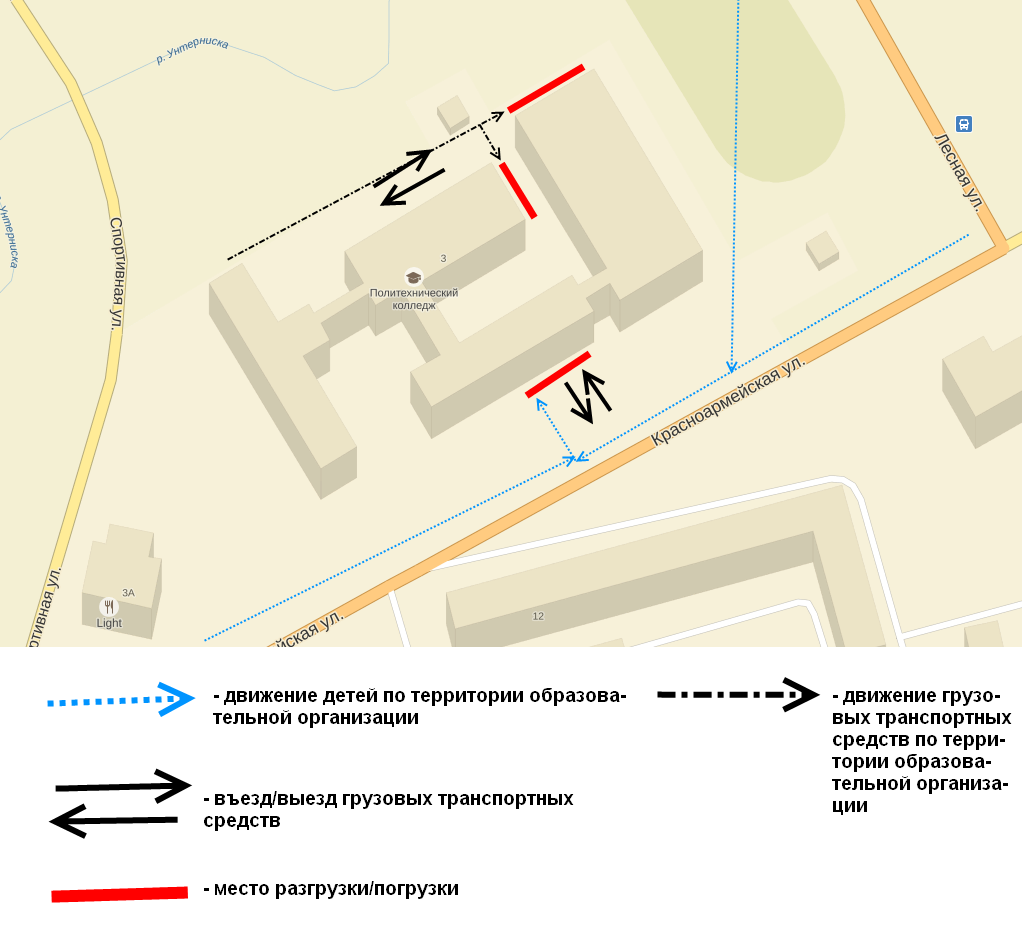 ВХОД НА ТЕРРИТОРИЮ КОЛЛЕДЖА 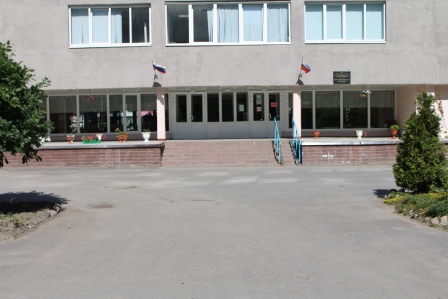 (фото 1)ВХОД В КОЛЛЕДЖ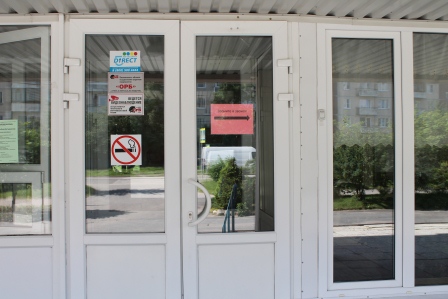  (фото 2)ВХОД В КОЛЛЕДЖ С ЛЕСТНИЦЕЙ и ПАНДУСОМ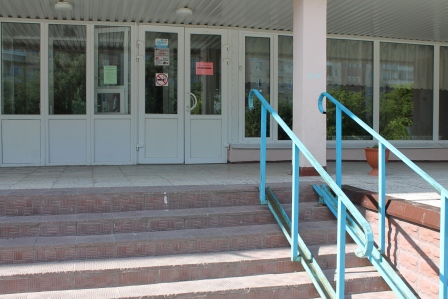 (фото 3)ТУАЛЕТНАЯ КОМНАТА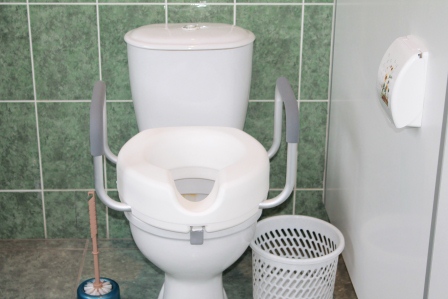  (фото 4)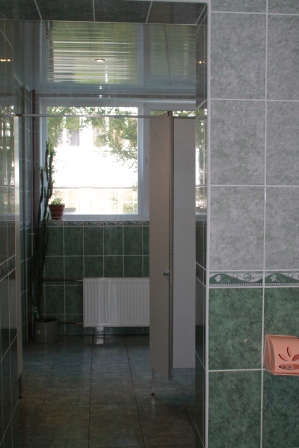 (фото 5)ФОЙЕ КОЛЛЕДЖА 				КОРИДОР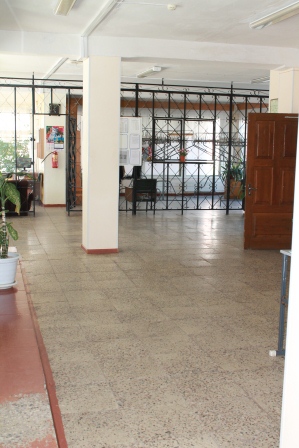 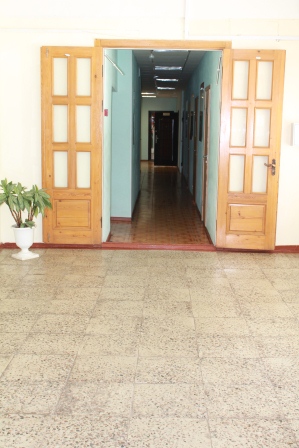 (фото 6)						(фото 7)№п/пКатегория инвалидов(вид нарушения)Вариант организации доступности объекта(формы обслуживания)*1.Все категории инвалидов и МГН2в том числе инвалиды:2передвигающиеся на креслах-коляскахВНД3с нарушениями опорно-двигательного аппаратаДУ4с нарушениями зренияВНД5с нарушениями слуха               ВНД6с нарушениями умственного развитияВНД№п \пОсновные структурно-функциональные зоныСостояние доступности, в том числе для основных категорий инвалидов**1Территория, прилегающая к зданию (участок)ДЧ-И(О)2Вход (входы) в зданиеДЧ-И (О)3Путь (пути) движения внутри здания (в т.ч. пути эвакуации)ДЧ-И (О)4Зона целевого назначения здания (целевого посещения объекта)ДЧ-И (О)5Санитарно-гигиенические помещенияДЧ-И (О)6Система информации и связи (на всех зонах)ДЧ-И (О)7Пути движения к объекту (от остановки транспорта)ДЧ-И (О)№п \пОсновные структурно-функциональные зоны объектаРекомендации по адаптации объекта (вид работы)*1Территория, прилегающая к зданию (участок)Установка над пандусом защитного козырька 2Вход (входы) в зданиеКонтрастная маркировка дверных проемов и ручек, поручней и крайних ступеней лестничных маршей3Путь (пути) движения внутри здания (в т.ч. пути эвакуации)Ремонт капитальный, реконструкция4Зона целевого назначения здания (целевого посещения объекта)Установка информирующих стендов5Санитарно-гигиенические помещенияУстановка опорных поручней у унитаза и раковины Установка крючков для костылей6Система информации на объекте (на всех зонах)Индивидуальные решения с ТСР7Пути движения  к объекту (от остановки транспорта)Доступ обеспечен8.Все зоны и участкиРемонт текущий№п/пКатегория инвалидов(вид нарушения)Вариант организации доступности объекта(формы обслуживания)*1.Все категории инвалидов и МГН2в том числе инвалиды:2передвигающиеся на креслах-коляскахВНД3с нарушениями опорно-двигательного аппаратаДУ4с нарушениями зренияВНД5с нарушениями слуха               ВНД6с нарушениями умственного развитияВНД№п \пОсновные структурно-функциональные зоныСостояние доступности, в том числе для основных категорий инвалидов**1Территория, прилегающая к зданию (участок)ДЧ-И(О)2Вход (входы) в зданиеДЧ-И (О)3Путь (пути) движения внутри здания (в т.ч. пути эвакуации)ДЧ-И (О)4Зона целевого назначения здания (целевого посещения объекта)ДЧ-И (О)5Санитарно-гигиенические помещенияДЧ-И (О)6Система информации и связи (на всех зонах)ДЧ-И (О)7Пути движения к объекту (от остановки транспорта)ДЧ-И (О)№п \пОсновные структурно-функциональные зоны объектаРекомендации по адаптации объекта (вид работы)*1Территория, прилегающая к зданию (участок)Установка над пандусом защитного козырька 2Вход (входы) в зданиеКонтрастная маркировка дверных проемов и ручек, поручней и крайних ступеней лестничных маршей3Путь (пути) движения внутри здания (в т.ч. пути эвакуации)Ремонт капитальный, реконструкция4Зона целевого назначения здания (целевого посещения объекта)Установка информирующих стендов5Санитарно-гигиенические помещенияУстановка кнопки аварийного вызова Установка опорных поручней у унитаза и раковины Установка крючков для костылей6Система информации на объекте (на всех зонах)Индивидуальные решения с ТСР7Пути движения  к объекту (от остановки транспорта)Доступ обеспечен8.Все зоны и участкиРемонт текущийг.Светогорск,Ленинградской областиНаименование территориальногообразования субъекта РоссийскойФедерации«27» июня  2016 г.№п/пКатегория инвалидов(вид нарушения)Вариант организации доступности объекта(формы обслуживания)*1.Все категории инвалидов и МГН2в том числе инвалиды:2передвигающиеся на креслах-коляскахВНД3с нарушениями опорно-двигательного аппаратаДУ4с нарушениями зренияВНД5с нарушениями слуха               ВНД6с нарушениями умственного развитияВНД№п \пОсновные структурно-функциональные зоныСостояние доступности, в том числе для основных категорий инвалидов**1Территория, прилегающая к зданию (участок)ДЧ-И(О)2Вход (входы) в зданиеДЧ-И (О)3Путь (пути) движения внутри здания (в т.ч. пути эвакуации)ДЧ-И (О)4Зона целевого назначения здания (целевого посещения объекта)ДЧ-И (О)5Санитарно-гигиенические помещенияДЧ-И (О)6Система информации и связи (на всех зонах)ДЧ-И (О)7Пути движения к объекту (от остановки транспорта)ДЧ-И (О)№п \пОсновные структурно-функциональные зоны объектаРекомендации по адаптации объекта (вид работы)*1Территория, прилегающая к зданию (участок)Установка над пандусом защитного козырька 2Вход (входы) в зданиеКонтрастная маркировка дверных проемов и ручек, поручней и крайних ступеней лестничных маршей3Путь (пути) движения внутри здания (в т.ч. пути эвакуации)Ремонт капитальный, реконструкция4Зона целевого назначения здания (целевого посещения объекта)Установка информирующих стендов5Санитарно-гигиенические помещенияУстановка кнопки аварийного вызова Установка опорных поручней у унитаза и раковины Установка крючков для костылей6Система информации на объекте (на всех зонах)Индивидуальные решения с ТСР7Пути движения  к объекту (от остановки транспорта)Доступ обеспечен8.Все зоны и участкиРемонт текущий№ п/пНаименование функционально-планировочного элементаНаличие элементаНаличие элементаНаличие элементаВыявленные нарушения и замечанияВыявленные нарушения и замечанияРаботы по адаптации объектовРаботы по адаптации объектов№ п/пНаименование функционально-планировочного элементаесть/ нет№ на плане№ фотоСодержаниеЗначимо для инвалида (категория)СодержаниеВиды работ1.1.Вход (входы) на территорию  есть11Не соответствует  нормам  СП 59.133320-2012 п.4.1.2; п.4.1.3; п.4.1.10ООборудование доступными элементами информации об объекте Установка средств информации об объекте1.2.Путь (пути) движения на территорииесть1,4Не соответствует нормам  СП 59.133320-2012 п.4.1.2; п.4.1.3; п.4.1.10ОПривести в соответствие СП 59.133320-2012Текущий  ремонт1.2.Путь (пути) движения на территорииесть1,41.3.Лестница (наружная)есть3Не соответствует  нормам  СП 59.133320-2012 п.4.1.12ООПривести лестницу в соответствие с нормативными требованиями1.3.Лестница (наружная)есть3ОО1.4.Пандус (наружныйесть3Отсутствует защитный козырек над пандусомООборудовать защитным козырьком над пандусомТекущий ремонтУстановка защитного козырька над пандусом 1.4.Пандус (наружныйесть3О1.5.Автостоянка и парковканетНе соответствует  нормам  СП 59.133320-2012 п.4.2.1; п.4.2.2ОПривести в соответствие СП 59.133320-2012ОБЩИЕ требования к зоне3Отсутствует информационная поддержка на всех путях движения .Отсутствие мест отдыха на участкеОУстановить средства информационной поддержки,  на всех путях движения МГН Организовать места отдыха на участке Установка средств информационной поддержки, Оборудования мест отдыха на участке.Наименованиеструктурно-функциональной зоныСостояние доступности*(к пункту 3.4 Акта обследования ОСИ)ПриложениеПриложениеРекомендации по адаптации (вид работы)**к пункту 4.1 Акта обследования ОСИНаименованиеструктурно-функциональной зоныСостояние доступности*(к пункту 3.4 Акта обследования ОСИ)№ на плане№ фотоРекомендации по адаптации (вид работы)**к пункту 4.1 Акта обследования ОСИЗона 1 «Территория, прилегающая к зданию (участок)»ДЧ-И(О)капитальный ремонт, индивидуальное решение с ТСР N п/пНаименование функционально-планировочного элементаНаличие элементаНаличие элементаНаличие элементаВыявленные нарушения и замечанияВыявленные нарушения и замечанияРаботы по адаптации объектовРаботы по адаптации объектовN п/пНаименование функционально-планировочного элементаесть/нетN на планеN фотоСодержаниеЗначимо для инвалида (категория)СодержаниеВиды работ2.1Лестница (наружная)Есть 3Не соответствует  нормам СП 59.133320.2012 п. 5.1.2; ОПривести в соответствие СП 59.133320.2012Капитальный ремонт входной группы2.2Пандус (наружный)Есть32.3Входная площадка (перед  дверью)Есть 2ОПривести в соответствие СП 59.133320.2012Текущийремонт входной группы2.4Дверь (входная)Есть 1,2,3Не соответствует  нормам СП 59.133320.2012 п. 5.1.4; п.5.1.5; п.5.1.6ОПривести в соответствие СП 59.133320.2012Текущийремонт2.5ТамбурЕсть Не соответствует  нормам СП 59.133320.2012 п. 5.1.7;ОПривести в соответствие СП 59.133320.2012Текущийремонт входной группыОБЩИЕ требования к зонеТекущий  ремонт входной группыКонтрастная маркировка дверных проемов и ручек,поручней и крайних ступеней лестничных маршейТекущий ремонт входной группыНаименование структурно-функциональной зоныСостояние доступности <*> (к пункту 3.4 Акта обследования ОИ)ПриложениеПриложениеРекомендации по адаптации (вид работы) <**> к пункту 4.1 Акта обследования ОИНаименование структурно-функциональной зоныСостояние доступности <*> (к пункту 3.4 Акта обследования ОИ)N на планеN фотоРекомендации по адаптации (вид работы) <**> к пункту 4.1 Акта обследования ОИВход в здание ДЧ-И (О)Текущий  ремонт N п/пНаименование функционально-планировочного элементаНаличие элементаНаличие элементаНаличие элементаВыявленные нарушения и замечанияВыявленные нарушения и замечанияРаботы по адаптации объектовРаботы по адаптации объектовN п/пНаименование функционально-планировочного элементаесть/нетN на планеN фотоСодержаниеЗначимо для инвалида (категория)СодержаниеВиды работ3.1Коридор (вестибюль, зона ожидания, галерея, балкон)есть6,7Не соответствует  нормам  СП 59.133320-2012 п.5.2.1;5.2.5;5.2.7 ОПривести в соответствие СП 59.133320-2012Индивидуальное решение с ТСР 3.2Лестница (внутри здания)естьНе соответствует  нормам  СП 59.133320-2012 п.5.2.3;п.5.2.9; п.5.2.12ОИндивидуальное решение с ТСР3.3Пандус (внутри здания)нет3.4Лифт пассажирский (или подъемник)нет3.5ДверьестьНе соответствует  нормам  СП 59.133320-2012 п.5.2.4ОИндивидуальное решение с ТСР3.6Пути эвакуации (в том числе зоны безопасности)есть Не соответствует  нормам  СП 59.133320-2012 п.5.2.4; 5.2.31ОПривести в соответствие СП 59.133320-2012Индивидуальное решение с ТСРОБЩИЕ требования к зонеИндивидуальное решение с ТСРНаименование структурно-функциональной зоныСостояние доступности <*> (к пункту 3.4 Акта обследования ОИ)ПриложениеПриложениеРекомендации по адаптации (вид работы) <**> к пункту 4.1 Акта обследования ОИНаименование структурно-функциональной зоныСостояние доступности <*> (к пункту 3.4 Акта обследования ОИ)N на планеN фотоРекомендации по адаптации (вид работы) <**> к пункту 4.1 Акта обследования ОИПути движения внутри зданияДЧ-И(О)Ремонт текущий ,реконструкцияN п/пНаименование функционально-планировочного элементаНаличие элементаНаличие элементаНаличие элементаВыявленные нарушения и замечанияВыявленные нарушения и замечанияРаботы по адаптации объектовРаботы по адаптации объектовN п/пНаименование функционально-планировочного элементаесть/нетN на планеN фотоСодержаниеЗначимо для инвалида (категория)СодержаниеВиды работ4.1Кабинетная форма обслуживанияЕсть Не соответствует  нормам  СП 59.133320-2012 п.5.2.2ВсеПривести в соответствие СП 59.133320-2012Индивидуальное решение с ТСР4.2Зальная форма обслуживанияесть Замечаний нет4.3Прилавочная форма обслуживанияНет4.4Форма обслуживания с перемещением по маршрутуНет4.5Кабина индивидуального обслуживанияНетОБЩИЕ требования к зонеИндивидуальное решение с ТСРНаименование структурно-функциональной зоныСостояние доступности <*> (к пункту 3.4 Акта обследования ОИ)ПриложениеПриложениеРекомендации по адаптации (вид работы) <**> к пункту 4.1 Акта обследования ОИНаименование структурно-функциональной зоныСостояние доступности <*> (к пункту 3.4 Акта обследования ОИ)N на планеN фотоРекомендации по адаптации (вид работы) <**> к пункту 4.1 Акта обследования ОИзона обслуживания инвалидовДЧ-И(О)Индивидуальное решение с ТСРНаименование функционально-планировочного элементаНаличие элементаНаличие элементаНаличие элементаВыявленные нарушения и замечанияВыявленные нарушения и замечанияРаботы по адаптации объектовРаботы по адаптации объектовНаименование функционально-планировочного элементаесть/ нет№ на плане№ фотоСодержаниеЗначимо для инвалида (категория)СодержаниеВиды работМесто приложения труданетНаименованиеструктурно-функциональной зоныСостояние доступности*(к пункту 3.4 Акта обследования ОСИ)ПриложениеПриложениеРекомендации по адаптации (вид работы)**к пункту 4.1 Акта обследования ОСИНаименованиеструктурно-функциональной зоныСостояние доступности*(к пункту 3.4 Акта обследования ОСИ)№ на плане№ фотоРекомендации по адаптации (вид работы)**к пункту 4.1 Акта обследования ОСИВНДРемонт кап.Наименование функционально-планировочного элементаНаличие элементаНаличие элементаНаличие элементаВыявленные нарушения и замечанияВыявленные нарушения и замечанияРаботы по адаптации объектовРаботы по адаптации объектовНаименование функционально-планировочного элементаесть/ нет№ на плане№ фотоСодержаниеЗначимо для инвалида (категория)СодержаниеВиды работЖилые помещениянетНаименованиеструктурно-функциональной зоныСостояние доступности*(к пункту 3.4 Акта обследования ОСИ)ПриложениеПриложениеРекомендации по адаптации (вид работы)**к пункту 4.1 Акта обследования ОСИНаименованиеструктурно-функциональной зоныСостояние доступности*(к пункту 3.4 Акта обследования ОСИ)№ на плане№ фотоРекомендации по адаптации (вид работы)**к пункту 4.1 Акта обследования ОСИВНДТехнические решения невозможныN п/пНаименование функционально-планировочного элементаНаличие элементаНаличие элементаНаличие элементаВыявленные нарушения и замечанияВыявленные нарушения и замечанияРаботы по адаптации объектовРаботы по адаптации объектовN п/пНаименование функционально-планировочного элементаесть/нетN на планеN фотоСодержаниеЗначимо для инвалида (категория)СодержаниеВиды работ5.1Туалетная комнатаЕсть Не соответствует  нормам  СП 59.133320-2012 п.5..3.3; п.5.3.9;5.4.2;5.4.3ОПривести  в соответствие СП 59.133320-2012Установка крючков для костылей. Установка опорных поручней у унитаза и раковины.5.2Душевая/ванная комнатанетНе соответствует  нормам  СП 59.133320-2012 п.5.3.4; п.5.3.5ОПривести  в соответствие СП 59.133320-2012Индивидуальное решение с ТСР5.3Бытовая комната (гардеробная)нетОБЩИЕ требования к зонеИндивидуальное решение с ТСРНаименование структурно-функциональной зоныСостояние доступности <*> (к пункту 3.4 Акта обследования ОИ)ПриложениеПриложениеРекомендации по адаптации (вид работы) <**> к пункту 4.1 Акта обследования ОИНаименование структурно-функциональной зоныСостояние доступности <*> (к пункту 3.4 Акта обследования ОИ)N на планеN фотоРекомендации по адаптации (вид работы) <**> к пункту 4.1 Акта обследования ОИСанитарно-гигиенических помещений ДЧ-И(О)Ремонт текущийN п/пНаименование функционально-планировочного элементаНаличие элементаНаличие элементаНаличие элементаВыявленные нарушения и замечанияВыявленные нарушения и замечанияРаботы по адаптации объектовРаботы по адаптации объектовN п/пНаименование функционально-планировочного элементаесть/нетN на планеN фотоСодержаниеЗначимо для инвалида (категория)СодержаниеВиды работ6.1Визуальные средстванет Не соответствует  нормам  СП 59.133320-2012 п.5.5.1;п.5.5.2; п.5.5.3;п.5.5.4ОПривести в соответствие СП 59.133320-2012Индивидуальное решение с ТСР6.2Акустические средстванетНе соответствует  нормам  СП 59.133320-2012 п.5.5.5;п.5.5.6ОПривести в соответствие СП 59.133320-2012Индивидуальное решение с ТСР6.3Тактильные средстванетНе соответствует  нормам  СП 59.133320-2012 п.5.5.8ОПривести в соответствие СП 59.133320-2012Индивидуальное решение с ТСРОБЩИЕ требования к зонеИндивидуальное решение с ТСРНаименование структурно-функциональной зоныСостояние доступности <*> (к пункту 3.4 Акта обследования ОИ)ПриложениеПриложениеРекомендации по адаптации (вид работы) <**> к пункту 4.1 Акта обследования ОИНаименование структурно-функциональной зоныСостояние доступности <*> (к пункту 3.4 Акта обследования ОИ)N на планеN фотоРекомендации по адаптации (вид работы) <**> к пункту 4.1 Акта обследования ОИСистемы информации на объектеДЧ-И(О)индивидуальное решение с ТСР